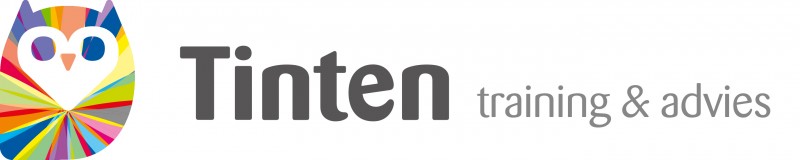 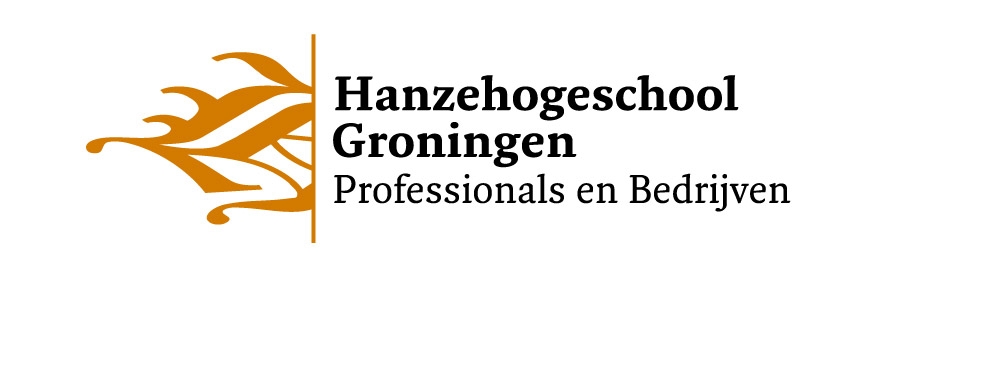 Agenda dagdeel 1Van startLeerdoelenRegas, privacy en kwaliteit	PAUZEMethodisch handelenDoelen formulerenSchrijverstypenAfsluiten en vooruitblikkenTheorieRapportages als middel in sociaal werk(Deur v. H., Scholte M., Sprinkhuizen A.,(2013), DichtErBij, Bussum: Coutinho. p. 52) 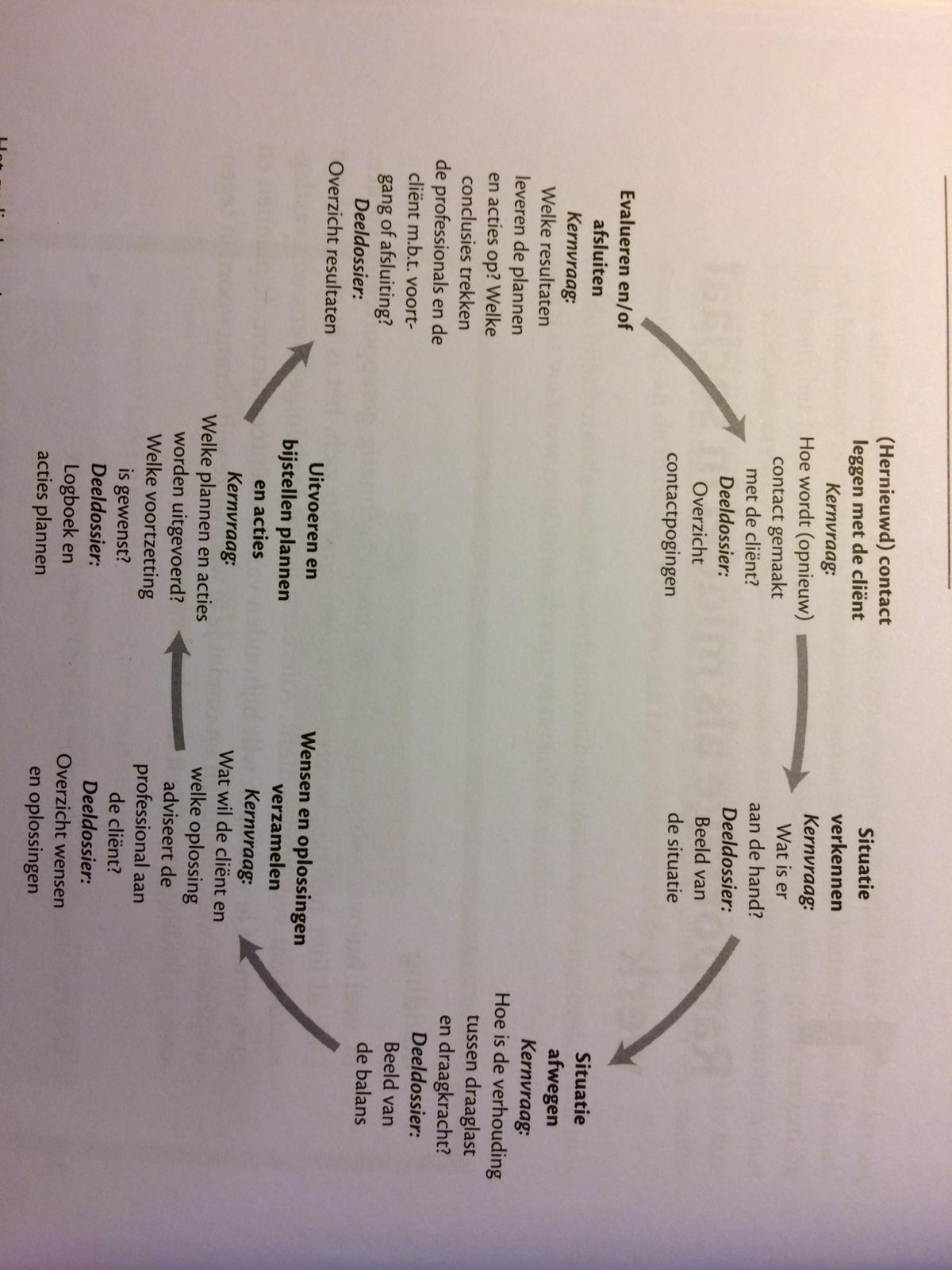 Schrijftaak voorbereidenVoordat je begint aan de schrijftaak is het belangrijk om antwoord te geven op de volgende vragen:Waarover gaat de rapportage?Waarom schrijf ik dit rapport?Wat wil ik met de rapportage bereiken?Wie zijn de lezers?Wat zijn de vragen en belangen van de lezer?HulpvraagSluit aan bij de taal en het woordgebruik van de hulpvrager. Doelstellingen van cliënten beschrijven(Aarnoutse, J. & Geurts, L. (1993) Methodisch handelen in modules. Baarn: Nelissen).Doelen:1.     worden afgeleid van een probleem;2.     beschrijven nauwkeurig het gedrag van cliënt en inhoud waarop dit gedrag betrekking     heeft;3.     zijn altijd geformuleerd vanuit het gezichtspunt van de cliënt;4.     hangen samen met doelstellingen op lange en korte termijn;5.     moeten kunnen worden bijgesteld en6.     geven aan wanneer het doel is bereikt.